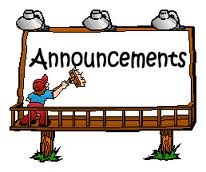 Wednesday, August 26th, 2020   “Remote Learning Day”Breakfast—	Lunch	Grab & Go:	Please bring lunch money to the office by 10:00 am each morning so this can be deposited into your account before lunch time.Juniors & Seniors-- you MUST have the proper paperwork signed and turned into the office in order to be allowed to leave for lunch.It's time to be thinking about the Fall Play!  This year we are going to perform two different plays - one full-length and one one-act.  The full-length play is titled "The Internet is Distract - OH LOOK A KITTEN!" and the one-act is titled "An Absolutely True Story (As Told By A Bunch Of Lying Liars)".  Auditions will be Monday, August 31, and Wednesday, September 2 after school until about 5:30.  To get more specific information on how to prepare for these auditions, please go to Mrs. Horn's class website.   Auditions for this year's senior high Fall Play are open to all 9-12 graders.  There's an audition form we would like you to have filled out prior to auditions. If you have any questions, please see Mrs. Horn.Any student interested in signing up for Youth Bowling, there are forms available outside the office.  Deadline to sign up is Sept. 4th.  League begins Saturday, Sept. 12th.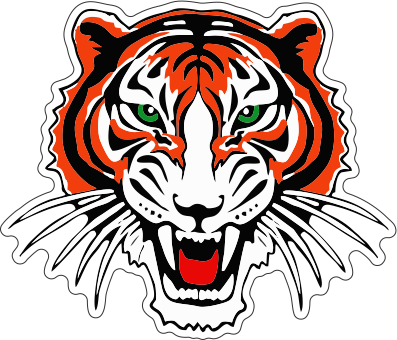 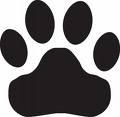 